
Timber Talkers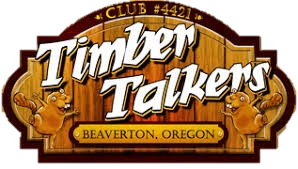 Club Meeting ThemeMonth, Day YYYYPresidentPaul SpanglerVP EducationTom CronkriteVP MembershipLinda HoldenVP Public RelationsDanielle HolbrookSecretary/TreasurerKristin WTSergeant at ArmsDave HillerWe meet every Tuesday from 12:00 - 1:00pm via Zoom:https://us02web.zoom.us/j/7331590363?pwd=KzhOamxlcWtoam82WDBFRldxVHhqZz09Meeting ID: 733 159 0363Passcode: A8EKsFClub MissionWe provide a supportive and positive learning experience in which members are empowered to develop communication and leadership skills, resulting in greaterself-confidence and personal growth.12:00	President Calls Meeting to Order	Paul Welcome GuestsIntroduce Toastmaster of the Day12:02	Toastmaster Introduction to the Theme			  Jane DoeIntroduction to the Theme	Call on Meeting Roles/Assign any outstanding	                             Ah-Counter	Jane Doe     Grammarian	Jane Doe     Timer	Jane Doe     General Evaluator	John Doe12:06	Positivity Master/Message				  Jane Doe12:07	Toastmaster Introduces EvaluatorEvaluator Introduces Speaker	Jane DoeFirst Speaker (5-7 minutes)	Jane Doe                            1 minute to chat comments to speaker	 Second Evaluator Introduces Second Speaker	Jane DoeSecond Speaker (4-6 minutes)	Jane Doe                           1 minute to chat comments to speaker12:20	Toastmaster Shares about Theme	Jane Doe Introduces Table Topic Master12:22*	Table Topics Master	Jane Doe	adjust this time based on if there are 1 or 2 speakersRecap Speakers and Give Reminder to VoteReturns control to the Toastmaster of the Day12:35	Toastmaster Introduces the General Evaluator	Jane Doe12:35	General Evaluator calls for Evaluations	John DoeFirst Speaker’s Evaluation (2-3 Minutes)	Jane Doe Second Speaker’s Evaluation (2-3 Minutes)	John Doe Recap Evaluator(s) Call on Roles; Timer, Ah-Counter, Grammarian Returns control to Toastmaster of the Day12:47	Toastmaster Closing Comments	John Doe	   Asks Table Topics Master for Winner	 Returns control to the President 12:52	President	Paul	   Club Business		Guest Comments		Next Week’s Schedule	  Adjourns the meeting